                                       RESUMEPOST APPLIED FOR                         : OILER NAME		    : RAJPAL SINGHFATHER’S NAME			: KALICHARAN SINGHDATE OF BIRTH			:	  12.09.1995NATIONALITY & RELIGION			:		INDIAN & HINDU.MARITAL STATUS			:		UNMARIEDLANGUAGES KNOWN			:	 	ENGLISH, HindI.EDUCATIONAL QUALIFICATION    	:  	10+2 PASSEDMOBILE NUMBER                           :   +91-9082726404 ,7830075028E-MAIL                                            :  sonuchauhan12995@gmail.comDOCUMENTS HELD:COURSE DETAILS:SEA EXPERIENCE :-PLACE:- MUMBAI DATE:-                                                                              SIGNATURE__________________                                                                                                        ( RAJPAL SINGH)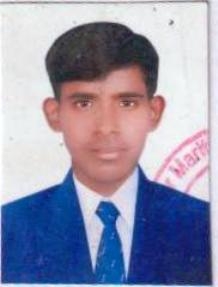 PRESENT ADDRESSPERMANENT ADDRESSINDIAN SAILOR’S HOME SOCIETY, ROOM NO.03. , THANE STREET,MASJID BUNDER ( E )MUMAI-400009MOB+91-9167134956.Vill.SANETA SAFIPUR ,POST-BHAIPUR, TH-KHURJA, DIST- BULANDSHAHAR(U.P), PIN-203141MOB:+91-9082726404,7830075028DOCUMENTSCERTIFICATE NO.ISSUE DATE VALIDITYPLACEPASSPORTK 807261221/11/201220/11/2022GHAZIABADC.D.C (INDIAN)MUM 26712904/11/201603/11/2026MUMBAIC.D.C(PANAMA)CT14395831/03/201630/03/2021     PANAMAC.D.C(BELIZE)SB-2399012/06/201311/06/2018BELIZEINDOS NO12HL476804/09/2012LIFE TIMEMUMBAIYELLOW FEVERL524026/04/201610yearsMUMBAIWATCH KEEPING MTI-EW-CERT-27719/11/2015UNLIMITEDPANAMACOURSESCERTIFICATE NO. ISSUE DATE VALIDITYPLACE P.S.S.RCMET/405/411318/07/2012UNTLIMITEDLUCKNOWP.S.TCMTI/RF/16/38-1904/03/2016UNTLIMITEDMUMBAIE.F.ASMI/EFA/23503/201727/04/2017UNTLIMITEDMUMBAIF.P.F.FCMTI/RF/16/38-1904/03/2016UNTLIMITEDMUMBAIO.T.F.CSCMS/96/1626/03/2016UNTLIMITEDMUMBAIS.T.S.D.S.DAMA/B160/18/1616/03/2016UNTLIMITEDMUMBAIS.A.S.D.S.D87970613/04/2016UNTLIMITEDPANAMAO.C.T.C.O99557326/04/2016UNTLIMITEDPANAMACOMPANYVESSELTYPEBHPGRTRANKFROMTONATIONAL AJMAN PETROLEUM AL MAYA SUPPLY13002822WIPER21/06/1321/07/13NATIONAL AJMAN PETROLEUMM.T. LIMA110TANKER16542000WIPER12/01/1409/09/14NATIONAL AJMAN PETROLEUMM.T. ALJAWZAATANKER19503402OILER05/11/1409/09/15PRIME TANKER M.T.CHAHATTANKER1850700OILER23/05/1615/09/16NATIONAL AJMAN PETROLEUMM.T JOLIETAKNKER1200700OILER4/03/1811/10/18SEA ROYAL M.V.OURGE SUPPLY 47501624OILER02/04/1918/04/19SEA  ROYAL M.V.ORCAL G. CARGO54007676OILER 07/05/1925/05/19SEAJEWELSHIPPINGM.V  J.PIONEERCONTAINER3353KW4879OILER05/12/201922/01/2021